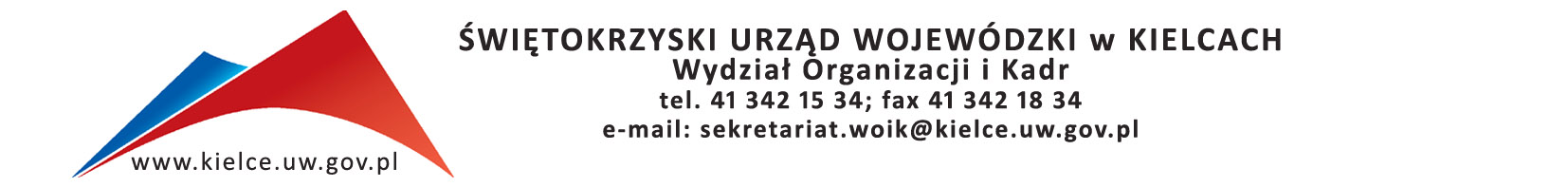 	Kielce, dnia 14 marca  2017 r.Znak: OK.I.2402.4.2017Informuję, że w związku z przeprowadzonym zapytaniem ofertowym dotyczącym realizacji szkolenia dla pracowników Świętokrzyskiego Urzędu Wojewódzkiego w Kielcach 
pt. „Gospodarka nieruchomościami – aktualne problemy” wpłynęły 2 oferty.  Do realizacji szkolenia zostało wybrane Mazowieckie Centrum Doskonalenia Kadr s.c. 
Małgorzata Reisch,  Agnieszka Maciejewska w Warszawie w Warszawie. Cena wybranej oferty wynosi 9800,00 zł brutto (słownie: dziewięć tysięcy dwieście złotych).Poniżej zestawienie otrzymanych ofert wraz z punktacją ogółem. Lp.Nazwa firmyAdresRazem:Fundacja Rozwoju Demokracji Lokalnej ul. Żurawia 43, 
00-680 Warszawa51,00Mazowieckie Centrum Doskonalenia Kadr s.c. Małgorzata Reisch  Agnieszka Maciejewska w WarszawieAl. Solidarności 72 
lok. 17,00-145 Warszawa83,39